CHRISTMAS DASH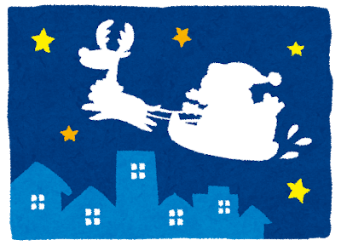 ROUND ONE__________________________________________ (word)__________________________________________ (country)____________________________________________________________________________________ROUND TWO_________________________________________________________________________________________________________________________________ (items)___________________________________________ROUND THREE______________________________________________________________________________________________________________________________ (tool)________________________________________ (fights)ROUND FOUR________________________________________________________________________________ (taught)________________________________________ (writing)________________________________________ROUND ONEWhat is a word starting with Q?What is a country starting with B?What is a food ending with R?What is an animal ending with T?ROUND TWOWhat is a food made at home?What are houses made from snow?What are items made by SONY?What are animals seen in China?ROUND THREEWhat is the sport the Giants play?What are animals people have at home? What is a tool Doraemon uses for flying?Who is the character Anpanman fights every week.ROUND FOURWhat do you like seen in the park?What do you study taught by Robert?What do you have used for writing?What do you eat made from rice?